Załącznik nr 1:		KARTA ZGŁOSZENIANazwa placówki – dokładny adres, telefon, e-mail;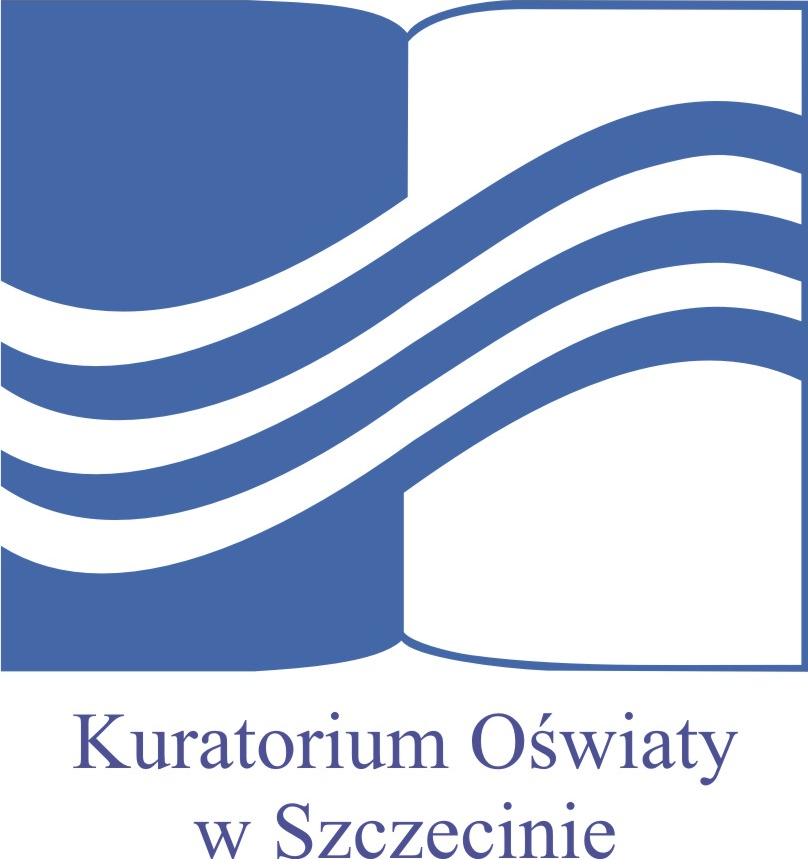 …………………………………………………………………………………………………………………………………………………………………………………………………………………………………………………………………………………………………………………………………………………………………………………………………………………………………………………………………………………………………………Nazwisko, imię dziecka i wiek:……………………………………………………..………………….…………………………………………….…Nazwisko i imię opiekuna pracy (nauczyciela, instruktora) oraz tel. kontaktowy:…………………………………………………………………………………………………………………………………………………………………………………………………………………………………………………….Oświadczam, iż zapoznałem/zapoznałam się i w pełni akceptuję zapisy Regulaminu organizacji Konkursu, który został opublikowany na stronie internetowej Kuratorium Oświaty w Szczecinie.Wyrażam zgodę na przetwarzanie przez Kuratorium Oświaty w Szczecinie moich danych osobowych zawartych w niniejszym formularzu do celów związanych z organizacją konkursu na „Eko-Kartkę Bożonarodzeniową”.Zgodnie z art. 13 ust. 1 i ust. 2 ogólnego rozporządzenia o ochronie danych osobowych z dnia 27 kwietnia 2016 r. informuję, iż:Administratorem Pani/Pana danych osobowych są:- Zachodniopomorski Kurator Oświaty w Szczecinie z siedzibą przy ul. Wały Chrobrego 4, Szczecin, tel. 91 442 75 00, e-mail: kuratorium@kuratorium.szczecin.plKontakt do inspektora ochrony danych:- Zachodniopomorski Kurator Oświaty - e-mail: iod@kuratorium.szczecin.plPani/Pana dane osobowe przetwarzane będą w celu organizacji konkursu na „Eko-Kartkę Bożonarodzeniową” Pani/Pana dane osobowe będą przechowywane przez okres jednego miesiąca od zakończenia wymienionego przedsięwzięcia.Posiada Pani/Pan prawo dostępu do treści swoich danych oraz prawo ich sprostowania, usunięcia, ograniczenia przetwarzania, prawo do przenoszenia danych, prawo wniesienia sprzeciwu, prawo do cofnięcia zgody w dowolnym momencie bez wpływu na zgodność z prawem przetwarzania (*jeżeli przetwarzanie odbywa się na podstawie zgody), którego dokonano na podstawie zgody przed jej cofnięciem.Ma Pan/Pani prawo wniesienia skargi do organu nadzorczego gdy uzna Pani/Pan, iż przetwarzanie danych osobowych Pani/Pana dotyczących narusza przepisy ogólnego rozporządzenia o ochronie danych osobowych z dnia 27 kwietnia 2016 r.Podanie przez Pana/Panią danych osobowych jest warunkiem umownym. Jest Pan/Pani zobowiązana do ich podania, a konsekwencją niepodania danych osobowych będzie brak możliwości rejestracji udziału w wymienionym wyżej przedsięwzięciu.Dane udostępnione przez Panią/Pana nie będą podlegały udostępnieniu podmiotom trzecim. Odbiorcami danych będą tylko instytucje upoważnione z mocy prawa.Dane udostępnione przez Panią/Pana nie będą podlegały profilowaniu.Dane nie będą przekazane do państwa trzeciego lub organizacji międzynarodowej.    ……………………………………….………………………… - podpis nauczyciela, instruktora	……………………………………………………….…………………………………………………….				 pieczęć i podpis dyrektora placówki * Wszystkie informacje i dane osobowe proszę wpisać drukowanymi literami                                                                              Załącznik nr 2:ZGODA RODZICÓW/PRAWNYCH OPIEKUNÓW DZIECKAOświadczam, że wyrażam zgodę na uczestnictwo mojego dziecka w konkursie na „Eko-Kartkę Bożonarodzeniową” organizowanym przez Zachodniopomorskiego Kuratora Oświaty.…………………………………………………………………………………………….…………………………(imię i nazwisko dziecka)Oświadczam, iż zapoznałem/zapoznałam się i w pełni akceptuję zapisy Regulaminu organizacji Konkursu, który został opublikowany na stronie internetowej Kuratorium Oświaty 
w Szczecinie.Zgadzam się z treścią Regulaminu, w szczególności z punktem 12 tegoż Regulaminu.Wyrażam zgodę na przetwarzanie przez organizatorów moich danych osobowych oraz danych osobowych mojego dziecka, zawartych w załączniku nr 1 i 2 do Regulaminu, do celów związanych z udziałem w Konkursie. Wyrażam również zgodę na podanie w. w. danych do publicznej wiadomości.Oświadczam że przekazuję prawa autorskie do pracy wykonanej przez moje dziecko w ramach Konkursu, za co nie przysługuje mi żadne wynagrodzenie.Zgodnie z art. 13 ust. 1 i ust. 2 ogólnego rozporządzenia o ochronie danych osobowych z dnia 27 kwietnia 2016 r. informuję, iż:Administratorem Pani/Pana danych osobowych są:- Zachodniopomorski Kurator Oświaty w Szczecinie z siedzibą przy ul. Wały Chrobrego 4, Szczecin, tel. 91 442 75 00, e-mail: kuratorium@kuratorium.szczecin.plKontakt do inspektora ochrony danych:- Zachodniopomorski Kurator Oświaty - e-mail: iod@kuratorium.szczecin.plPani/Pana dane osobowe przetwarzane będą w celu organizacji konkursu „Eko-Kartkę Bożonarodzeniową”Pani/Pana dane osobowe będą przechowywane przez okres jednego miesiąca od zakończenia wymienionego przedsięwzięcia.Posiada Pani/Pan prawo dostępu do treści swoich danych oraz prawo ich sprostowania, usunięcia, ograniczenia przetwarzania, prawo do przenoszenia danych, prawo wniesienia sprzeciwu, prawo do cofnięcia zgody w dowolnym momencie bez wpływu na zgodność z prawem przetwarzania (*jeżeli przetwarzanie odbywa się na podstawie zgody), którego dokonano na podstawie zgody przed jej cofnięciem.Ma Pan/Pani prawo wniesienia skargi do organu nadzorczego gdy uzna Pani/Pan, iż przetwarzanie danych osobowych Pani/Pana dotyczących narusza przepisy ogólnego rozporządzenia o ochronie danych osobowych z dnia 27 kwietnia 2016 r.Podanie przez Pana/Panią danych osobowych jest warunkiem umownym. Jest Pan/Pani zobowiązana do ich podania, a konsekwencją niepodania danych osobowych będzie brak możliwości rejestracji udziału w wymienionym wyżej przedsięwzięciu.Dane udostępnione przez Panią/Pana nie będą podlegały udostępnieniu podmiotom trzecim. Odbiorcami danych będą tylko instytucje upoważnione z mocy prawa.Dane udostępnione przez Panią/Pana nie będą podlegały profilowaniu.Dane nie będą przekazane do państwa trzeciego lub organizacji międzynarodowej.Data: ………………………………			…………………………………………………………………………….………………………………				 (czytelny podpis rodzica/opiekuna prawnego)* Wszystkie informacje i dane osobowe proszę wpisać drukowanymi literami                                                                                                                                                                       